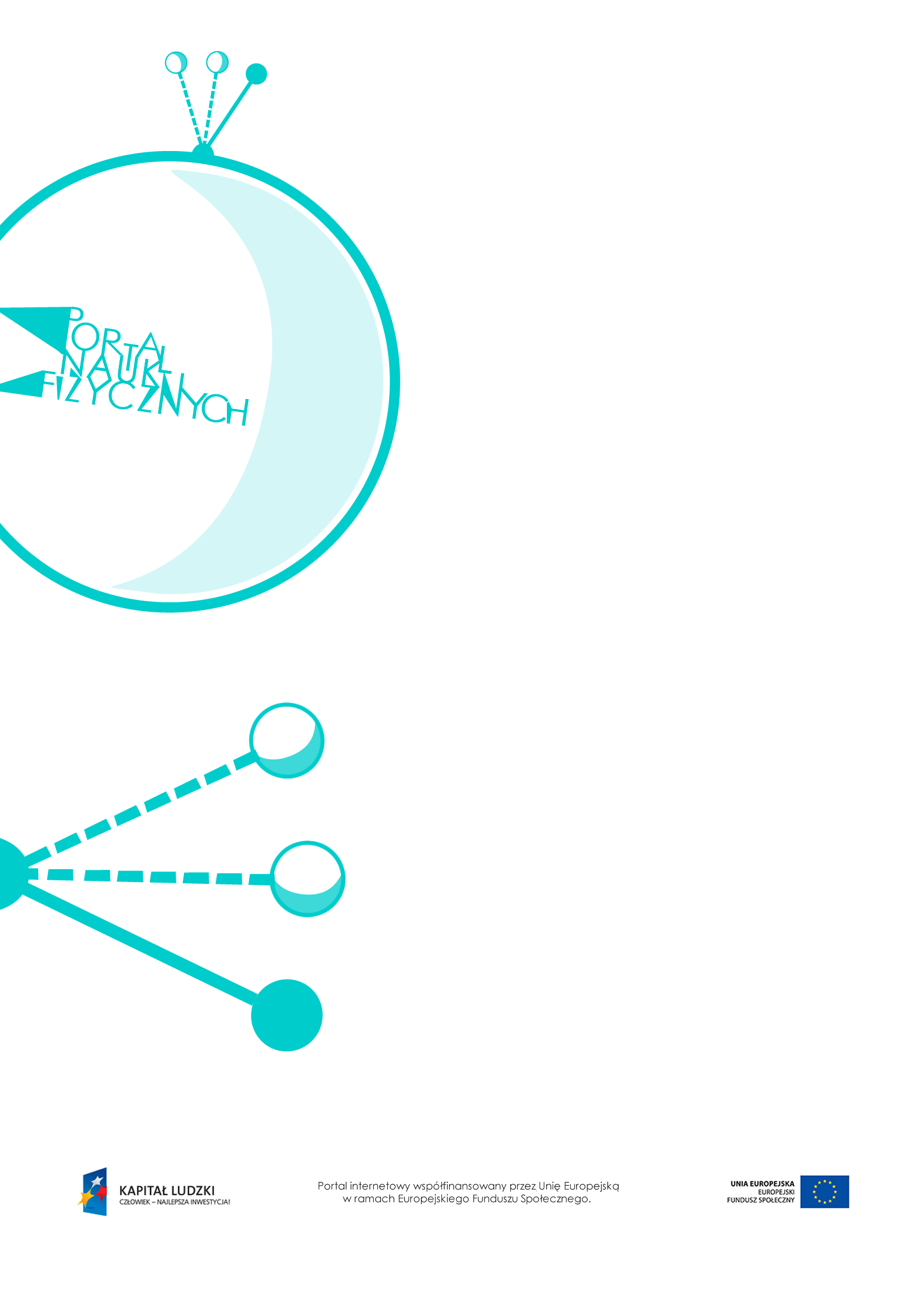 Napięcie elektryczneNapięcie elektryczne – scenariusz lekcjiCzas: 45 minutCele ogólne:Wprowadzenie pojęcia napięcia elektrycznego.Cele szczegółowe – uczeń:opisuje przepływ prądu w przewodnikach jako ruch elektronów swobodnych, analizuje kierunek przepływu elektronów,posługuje się (intuicyjnie) pojęciem napięcia elektrycznego i jego jednostką w układzie SI,posługuje się pojęciem potencjału elektrycznego jako ilorazu energii potencjalnej ładunkui wartości tego ładunku,podaje warunki przepływu prądu elektrycznego w obwodzie elektrycznym.Metody:wykład,pogadanka.Formy pracy:zbiorowa (praca z całą klasą).Środki dydaktyczne:plansza „Siła grawitacji a siła elektrostatyczna”,plansza „Różnica potencjałów”,plansza „Ogniwo Volty”,tabela „Napięcia na co dzień”,plansza „Pytania sprawdzające”.Przebieg lekcjiPytania sprawdzająceWyjaśnij zależność pracy od wartości ładunku elektrycznego, jeśli przesuwasz ładunek elektryczny q między dwiema naładowanymi płaskimi płytami metalowymi. Wyjaśnij, czym jest:a) prąd elektryczny,b) napięcie elektryczne. Podaj przykłady źródeł napięcia elektrycznego. Czynności nauczyciela i uczniówUwagi, wykorzystanie środków dydaktycznychWprowadzenie do tematu – omówienie zmian energii potencjalnej spadającej wody (wodospad, elektrownia wodna).Woda spada, ponieważ działa na nią siła grawitacji. Spadając z miejsca położonego wyżej na miejsce położone niżej, woda zmniejsza swoją energię potencjalną, a kosztem tego rośnie jej energia kinetyczna; tę energię można wykorzystać na wykonanie pracy, np. w elektrowniach wodnych.Wykorzystanie analogii z wodą do wyjaśnienia pojęcia potencjału elektrycznego oraz napięcia elektrycznego i jego jednostki.Jeśli w pobliżu ładunku źródłowego–Q umieścimy ładunek próbny +q, to na ładunek próbny zacznie działać siła elektrostatyczna powodująca ruch ładunku.Wykorzystanie planszy „Siła grawitacji a siła elektrostatyczna”.W każdym punkcie przestrzeni wokół ładunku źródłowego istnieje jakiś potencjał elektryczny. Jeśli ładunek znajdzie się między punktami przestrzeni o różnych potencjałach elektrycznych, to zacznie się przemieszczać. Ładunek dodatni przemieszcza się zawsze od punktu o wyższym potencjale do punktu o niższym potencjale, a ładunek ujemny – odwrotnie.Napięcie elektryczne to różnica potencjałów między dwoma punktami przestrzeni wokół ładunku.Wykorzystanie planszy „Różnica potencjałów”.Wprowadzenie wzoru: .Różnica potencjałów to różnica w energii potencjalnej, przy zmianie której ładunek wykonuje pracę. Stąd wzór:.Jednostką napięcia jest wolt (1 V):.Warto wspomnieć o pracy wykonywanej przez siły elektrostatyczne. Wyjaśnienie znaczenia pojęcia prądu elektrycznego.Jeśli w ośrodku, w którym znajdują się ładunki swobodne, pojawi się napięcie elektryczne, ładunki zaczynają się poruszać w sposób uporządkowany. Ukierunkowany ruch ładunków nazywamy prądem elektrycznym.Ładunkami nie muszą być elektrony, mogą to być także jony dodatnie i ujemne.Wyjaśnienie różnicy między umownym kierunkiem przepływu prądu a właściwym – umowny jest zgodny z ruchem ładunków dodatnich, czyli od plusa do minusa, a przeciwny do ruchu ładunków ujemnych, które poruszają się od minusa do plusa.Prąd przepływa zawsze od potencjału wyższego do potencjału niższego.Omówienie różnych źródeł napięcia.Dawniej źródłami napięcia były maszyny elektrostatyczne; dołączyły do nich później ogniwa galwaniczne.Wykorzystanie planszy „Ogniwo Volty”. Podanie przykładowych wartości napięcia elektrycznego spotykanego na co dzien.Wykorzystanie tabeli „Napięcia na co dzień”.Podsumowanie lekcji.Zadanie uczniom pytań podsumowujących wiedzę zdobytą na lekcji – „Pytania sprawdzające”.